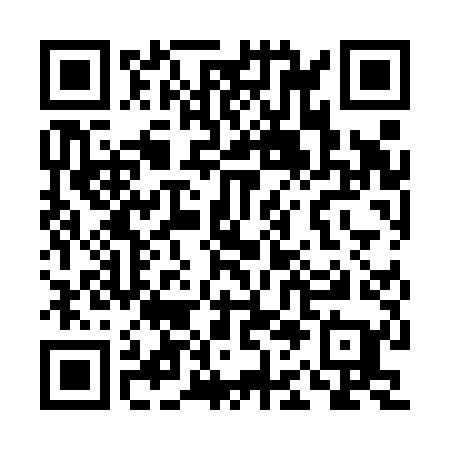 Prayer times for Vila Nova da Rainha, PortugalWed 1 May 2024 - Fri 31 May 2024High Latitude Method: Angle Based RulePrayer Calculation Method: Muslim World LeagueAsar Calculation Method: HanafiPrayer times provided by https://www.salahtimes.comDateDayFajrSunriseDhuhrAsrMaghribIsha1Wed4:566:371:336:278:2910:042Thu4:546:361:336:278:3010:063Fri4:526:351:336:288:3110:074Sat4:516:341:326:288:3210:085Sun4:496:331:326:298:3310:106Mon4:486:311:326:298:3410:117Tue4:466:301:326:308:3510:128Wed4:456:291:326:308:3610:149Thu4:436:281:326:318:3710:1510Fri4:426:271:326:328:3810:1711Sat4:406:261:326:328:3810:1812Sun4:396:251:326:338:3910:1913Mon4:376:241:326:338:4010:2114Tue4:366:231:326:348:4110:2215Wed4:346:231:326:348:4210:2316Thu4:336:221:326:358:4310:2517Fri4:326:211:326:358:4410:2618Sat4:316:201:326:368:4510:2719Sun4:296:191:326:368:4610:2920Mon4:286:181:326:378:4710:3021Tue4:276:181:326:378:4710:3122Wed4:266:171:326:388:4810:3223Thu4:256:161:336:388:4910:3424Fri4:236:161:336:388:5010:3525Sat4:226:151:336:398:5110:3626Sun4:216:151:336:398:5110:3727Mon4:206:141:336:408:5210:3828Tue4:196:131:336:408:5310:3929Wed4:196:131:336:418:5410:4130Thu4:186:131:336:418:5510:4231Fri4:176:121:346:428:5510:43